          JIGSAW SERVICE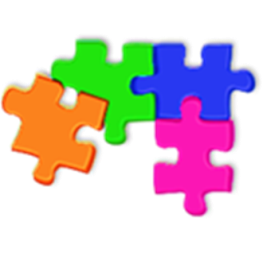            Extended Education Support Service              Supporting emotional development and achievement           SEMH Twilight Training Opportunities 2018In the words of the national Children and Young People’s Mental Health and Wellbeing Taskforce, ‘there is no time to waste’A NEW opportunity to attend the Jigsaw Service training in the Autumn term 2018 SummaryDetails of each session follow in the attached pagesSupporting pupils with SEMHPoor mental health undermines educational attainment. Surveys suggest that a disproportionately large number of pupils with conduct and emotional disorders fall behind in their overall educational attainment, miss school and/or are being excluded and that this in turn can significantly affect their students’ well-being and attitudes to learning. This one day course seeks to explore Social, Emotional and Mental Health difficulties in greater depth and goes on to consider what school staff should be doing to assist this vulnerable cohort in light of the DfE advice dated March 2016 Please book by logging onto CPD online at http://www.centralbedscpd.co.uk/schoolsFor further details please contact Jigsaw Centre at: 0300 300 5735jigsawcentre@centralbedfordshire.gov.ukwww.jigsawcentre.co.ukEmotional Literacy and ‘Protective Behaviours’Protective Behaviours is a practical and down to earth approach to personal safety which aims to build self-esteem and an increased confidence and assertiveness relating to feeling and being safe. Underpinning this course is the teaching of safety skills including the ability to recognise when we are not feeling safe and providing tools to enable individuals to take action and to seek help when needed. Without addressing these issues pupils’ attainment remains stagnant. Emotional Literacy and PBs will provide a useful raft of strategies to ‘un-block’ children’s progress. Please book by logging onto CPD online at http://www.centralbedscpd.co.uk/schoolsFor further details please contact Jigsaw Centre at: 0300 300 5735jigsawcentre@centralbedfordshire.gov.ukwww.jigsawcentre.co.ukNEW 2 part - Restorative ApproachesSchools that work restoratively find that relationships are stronger and learning is more effective, and so there is less need to resort to sanctions and punishments to try to ‘manage’ behaviour. The ‘unique selling point’ of a restorative approach is that it offers schools an alternative way of thinking about addressing discipline and behavioural issues and offers a consistent framework for responding to these issues. This course offers a ‘step by step’ guide to introducing restorative approaches into your school and underlines the importance of maintaining healthy relationships to support both social and academic success.  Please book by logging onto CPD online at http://www.centralbedscpd.co.uk/schoolsFor further details please contact Jigsaw Centre at: 0300 300 5735jigsawcentre@centralbedfordshire.gov.ukwww.jigsawcentre.co.ukDeveloping Nurture ProvisionNurture groups are small, structured teaching groups for pupils showing signs of behavioural, social or emotional difficulties, particularly those who are experiencing disruption or distress outside of school. This course will give brief background to Nurture Groups, the principles behind them and how to set one up in your school. In a report, Ofsted said the groups can make a ‘considerable difference’ and that they provide ‘substantial value’ for schools. Please book by logging onto CPD online at http://www.centralbedscpd.co.uk/schoolsFor further details please contact Jigsaw Centre at: 0300 300 5735jigsawcentre@centralbedfordshire.gov.ukwww.jigsawcentre.co.ukPrevention of Crisis Events in the ClassroomViolent and aggressive behaviour in school and classrooms is difficult for everyone to manage. This session seeks to give staff the confidence to manage and potentially diffuse these difficult situations.Please book by logging onto CPD online at http://www.centralbedscpd.co.uk/schoolsFor further details please contact Jo Baxter, Administrator, Jigsaw Centre at: 0300 300 5735jigsawcentre@centralbedfordshire.gov.ukwww.jigsawcentre.co.ukUsing Solution Focussed ApproachesKnowing where you want to get to makes the getting there much more likely!One of the common consequences of a serious problem is that it clouds our view of the future. We know that we don't want the problem but we have lost sight of what it is we do want. Solution focused practitioners ask lots of questions about what life might be like if the problem was solved. As the answers to these questions gradually unfold both practitioner and client begin to get a picture of where they should be heading. The clearer this becomes the greater the possibility of it beginning to happen.This course explores what we mean by a ‘solution focused’ approach and guides you skilfully into Re-framing the problem; seeing the problem in a different light can sometimes radically alter the way it appears. This is a major method of helping stakeholders to see their situation differently and therefore to begin to act differently. Please book by logging onto CPD online at http://www.centralbedscpd.co.uk/schoolsFor further details please contact Jigsaw Centre at: 0300 300 5735jigsawcentre@centralbedfordshire.gov.ukwww.jigsawcentre.co.ukDateTimeVenueTopicPageThursday 20.9.184 pm – 5.30 pmFlitwick LowerUnderstanding SEMH Part 12Thursday 27.9.184 pm – 5.30 pmFlitwick LowerPractical Strategies to support SEMH Part 22Thursday 4.10.18	4 pm – 5.30 pmFlitwick LowerEmotional Literacy and Protective Behaviours3Thursday 11.10.184 pm – 5.30 pmFlitwick LowerRestorative Approaches Part 14Thursday 18.10.184 pm – 5.30 pmFlitwick LowerRestorative Approaches Part 24Thursday 1.11.184 pm – 5.30 pmFlitwick LowerNurture Provision5Thursday 8.11.184 pm – 5.30 pmFlitwick LowerPrevention of Crisis Events in the Classroom6Thursday 15.11.184 pm – 5.30 pmFlitwick LowerSolution Focussed Brief Therapy7Supporting pupils with SEMH – Part 1What you will gain from the session:A greater understanding of the underlying causes of SEMHAn opportunity to discuss and explore these underlying causesFurther Practical Strategies to support pupils with SEMH – Part 2What you will gain from the session:An opportunity to discuss and explore what supports CYP with SEMHPractical strategiesWhat is Emotional Literacy and How to Use ‘Protective Behaviours’ to Manage Outbursts and Anger. What you will gain from the session:An understanding of what emotional literacy isHow to explore emotional literacy with CYP using Protective Behaviours as a frameworkHow to develop anger management strategies using Protective Behaviours with CYPRestorative Approaches – Repairing Damaged Relationships What you will gain from session 1:A way to repair relationships that have been damaged –Between pupils and/or adultsAn understanding of ‘Restorative Approaches’How and when to use ‘Restorative Approaches’An introduction to the questionsRestorative Approaches – Repairing Damaged Relationships What you will gain from session 2:Further exploration of the approachPractice using the questionsNurture Groups Part 1What you will gain from this session:A greater understanding of what is a Nurture GroupAn improved understanding of Attachment Theory and links to Nurture GroupHow to set up and run a Nurture GroupAn opportunity to discuss and explore Nurture GroupsNurture Groups Part 2What you will gain from this session: Greater understanding of what a Boxall Profile is Interpretation of the Boxall Profile How the Boxall Profile is used in a Nurture GroupNurture groups – Bespoke school visit (£75 and optional)What you will gain from this: An opportunity to discuss the needs of your school/children with regard to Nurture Group provision Personalized advice and support in developing and maintaining a groupWhat you will gain from this session:The ability toidentify behaviour that indicates an escalation towards aggressive and violent behaviourto take appropriate measures to avoid, decelerate and/or de-escalate crisis situationsdevelop a consistent approach to behaviour management.create and maintain a safe, caring and respectful environment.minimise the anxiety associated with uncertainty during a crisis The Solution Focussed Approach – New and Creative ways of Moving Forward – The Stuck becoming Un stuck!What you will gain from the session:An introduction to the solution focussed approachesA way of exploring solutions to a difficultyA chance to be energised and motivated to find new ways to solve a problem